CENTRO EDUCACIONAL DE ADULTOS ISABEL LA CATOLICA.PUENTE ALTO.ASIGNATURALenguaje y ComunicaciónNIVEL3° Nivel AUNIDADN° 2 La creación de mundos mediante ellenguaje
 APRENDIZAJE ESPERADOComenta y analiza críticamente textos noticiosos, argumentativos y publicitarios difundidos por la prensa escrita y la televisión.OBJETIVO DE LA GUIA.Análisis de la programación televisiva nacional que permitan experimentar el uso del lenguaje oral y escrito.INDICADORES DE EVALUACION.Identifica los propósitos explícitos en los textos de los medios de comunicaciónINSTRUCCIONES PARA EL DESARROLLO DE LA GUIA.Debes leer comprensivamente el texto noticioso que te permitirá desarrollar las actividades propuestas en las páginas señaladas.GUIA Nº 9FECHA: 24/08/2020NOMBRE DE LA GUIA“Televisión y Sociedad”Televisión y SociedadEn esta actividad, te encontraras con la definición de El editorial, es un texto periodístico de opinión, que representa la línea de pensamiento de un medio de comunicación. Es un texto expositivo, que por lo general, expone una opinión de algún hecho de importancia nacional. Leer las páginas 58 y 59 del texto de Lenguaje y comunicación, después de leer comprensivamente desarrolla las actividad de la página 60 de manera individual, aun que diga en grupo, luego avanza a la página 61 donde dice que debes observar las imágenes y elegir una e inventar una historia oral inspirada en ella, en tu cuaderno de lenguaje.En las páginas siguiente 62 y 63 aparece una evaluación de lo aprendido y de tu trabajo realizado.El editorial pertenece al género periodístico, y consiste en un texto expositivo-argumentativo, normalmente no firmado, que explica, valora y juzga un hecho noticioso, de especial importancia. Se trata de una opinión colectiva, de un juicio institucional formulado en concordancia con la línea ideológica del medio.¿Qué es lo que hace una editorial?La tarea principal de un grupo editorial es la de publicar todo tipo de libros y publicaciones bajo ese sello y esa marca editorial, pero además de eso, una editorial se dedica a muchas más tareas más allá de la publicación, tareas y labores que en ocasiones no son tan conocidas pero que son igual de importantes.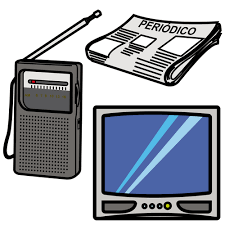 Televisión y SociedadEn esta actividad, te encontraras con la definición de El editorial, es un texto periodístico de opinión, que representa la línea de pensamiento de un medio de comunicación. Es un texto expositivo, que por lo general, expone una opinión de algún hecho de importancia nacional. Leer las páginas 58 y 59 del texto de Lenguaje y comunicación, después de leer comprensivamente desarrolla las actividad de la página 60 de manera individual, aun que diga en grupo, luego avanza a la página 61 donde dice que debes observar las imágenes y elegir una e inventar una historia oral inspirada en ella, en tu cuaderno de lenguaje.En las páginas siguiente 62 y 63 aparece una evaluación de lo aprendido y de tu trabajo realizado.El editorial pertenece al género periodístico, y consiste en un texto expositivo-argumentativo, normalmente no firmado, que explica, valora y juzga un hecho noticioso, de especial importancia. Se trata de una opinión colectiva, de un juicio institucional formulado en concordancia con la línea ideológica del medio.¿Qué es lo que hace una editorial?La tarea principal de un grupo editorial es la de publicar todo tipo de libros y publicaciones bajo ese sello y esa marca editorial, pero además de eso, una editorial se dedica a muchas más tareas más allá de la publicación, tareas y labores que en ocasiones no son tan conocidas pero que son igual de importantes.Televisión y SociedadEn esta actividad, te encontraras con la definición de El editorial, es un texto periodístico de opinión, que representa la línea de pensamiento de un medio de comunicación. Es un texto expositivo, que por lo general, expone una opinión de algún hecho de importancia nacional. Leer las páginas 58 y 59 del texto de Lenguaje y comunicación, después de leer comprensivamente desarrolla las actividad de la página 60 de manera individual, aun que diga en grupo, luego avanza a la página 61 donde dice que debes observar las imágenes y elegir una e inventar una historia oral inspirada en ella, en tu cuaderno de lenguaje.En las páginas siguiente 62 y 63 aparece una evaluación de lo aprendido y de tu trabajo realizado.El editorial pertenece al género periodístico, y consiste en un texto expositivo-argumentativo, normalmente no firmado, que explica, valora y juzga un hecho noticioso, de especial importancia. Se trata de una opinión colectiva, de un juicio institucional formulado en concordancia con la línea ideológica del medio.¿Qué es lo que hace una editorial?La tarea principal de un grupo editorial es la de publicar todo tipo de libros y publicaciones bajo ese sello y esa marca editorial, pero además de eso, una editorial se dedica a muchas más tareas más allá de la publicación, tareas y labores que en ocasiones no son tan conocidas pero que son igual de importantes.Televisión y SociedadEn esta actividad, te encontraras con la definición de El editorial, es un texto periodístico de opinión, que representa la línea de pensamiento de un medio de comunicación. Es un texto expositivo, que por lo general, expone una opinión de algún hecho de importancia nacional. Leer las páginas 58 y 59 del texto de Lenguaje y comunicación, después de leer comprensivamente desarrolla las actividad de la página 60 de manera individual, aun que diga en grupo, luego avanza a la página 61 donde dice que debes observar las imágenes y elegir una e inventar una historia oral inspirada en ella, en tu cuaderno de lenguaje.En las páginas siguiente 62 y 63 aparece una evaluación de lo aprendido y de tu trabajo realizado.El editorial pertenece al género periodístico, y consiste en un texto expositivo-argumentativo, normalmente no firmado, que explica, valora y juzga un hecho noticioso, de especial importancia. Se trata de una opinión colectiva, de un juicio institucional formulado en concordancia con la línea ideológica del medio.¿Qué es lo que hace una editorial?La tarea principal de un grupo editorial es la de publicar todo tipo de libros y publicaciones bajo ese sello y esa marca editorial, pero además de eso, una editorial se dedica a muchas más tareas más allá de la publicación, tareas y labores que en ocasiones no son tan conocidas pero que son igual de importantes.